Publicado en Madrid el 05/12/2019 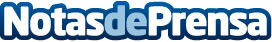 Atos desarrolla un sistema de gestión de Vacunaciones para la ciudad de VienaAtos, líder mundial en transformación digital, ha desarrollado el sistema de gestión de vacunas ImpfSYS para el registro electrónico de todo el proceso de vacunación en Viena. Las vacunas son una de las medidas preventivas más importantes de los sistemas de salud y sólo en los centros de vacunación de la ciudad de Viena se realizan anualmente unas 200.000 vacunaciones. Recientemente, la conexión de todos los médicos escolares vieneses se ha puesto en marcha con éxitoDatos de contacto:Paula Espadas620059329Nota de prensa publicada en: https://www.notasdeprensa.es/atos-desarrolla-un-sistema-de-gestion-de Categorias: Internacional Medicina Sociedad Infantil E-Commerce Digital http://www.notasdeprensa.es